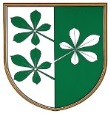 OBČINA KIDRIČEVOOBČINSKI SVETKopališka ul. 142325 Kidričevo		PREDLOG SKLEPAŠtev. 007-9/2019DneNa podlagi 29. člena Zakona o lokalni samoupravi (Uradni list RS, št. 94/07 - uradno prečiščeno besedilo, 27/08 - odl. US, 76/08, 79/09, 51/10, 84/10 - odl. US, 40/12 - ZUJF, 14/15 - ZUUJFO, 76/16 - odl. US, 11/18 - ZSPDSLS-1, 30/18), 95. člena Zakona o cestah (Uradni list RS, št. 109/10, 48/12, 36/14 - odl. US, 46/15, 10/18), 3., 1. in 45. člena Zakona o prekrških (Uradni list RS, št. 29/11 - uradno prečiščeno besedilo, 21/13, 111/13, 74/14 - odl. US, 92/14 - odl. US, 32/16, 15/17 - odl. US, 27/17 - ZPro) in 15. člena Statuta Občine Kidričevo (Uradno glasilo slovenskih občin, št. 62/16 in 16/18) je Občinski svet Občine  Kidričevo na _____. seji dne _______sprejel S  K  L  E  PObčinski svet Občine Kidričevo sprejme Odlok o nekategoriziranih cestah v Občini Kidričevo.Odlok je priloga in sestavni del tega sklepa. 								Anton Leskovar;								župan								Občine Kidričevo 